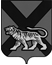 ТЕРРИТОРИАЛЬНАЯ ИЗБИРАТЕЛЬНАЯ КОМИССИЯ ХАНКАЙСКОГО РАЙОНАР Е Ш Е Н И Е04.07.2020 		                 с. Камень-Рыболов	                        № 188/635Об определении количества подписей    избирателей, необходимых для регист-рации кандидата, выдвинутого по одно-мандатному избирательному округу на выборах депутатов Думы Ханкайского муниципального округа, назначенных на 13 сентября 2020 года	В соответствии с пунктом 1 статьи 37, пунктом. 2 статьи 38 Феде-рального закона «Об основных гарантиях избирательных прав и права на участие в референдуме граждан Российской Федерации», частью 1 статьи 45, частью 13 статьи 46 Избирательного кодекса Приморского края, руко-водствуясь решением территориальной избирательной комиссии Ханкайского района от 04.07.2020 № 188/630 «Об утверждении схемы одномандатных избирательных округов для проведения выборов депутатов Думы Ханкайского муниципального округа» и решением территориальной избирательной комиссии от 04.07.2020 № 188/633 «О возложении полномочий окружных избирательных комиссий одномандатных избирательных округов с № 1 по      № 15 на территориальную избирательную комиссию Ханкайского района по подготовке и проведению выборов депутатов Думы Ханкайского муниципального округа, назначенных на 13 сентября 2020 года», территориальная избирательная комиссия Ханкайского районаРЕШИЛА:1. Определить количество подписей, которое необходимо для регист-рации кандидата, выдвинутого по одномандатному избирательному округу на выборах депутатов Думы Ханкайского муниципального округа, назначенных на 13 сентября 2020 года (прилагается).2. Разместить настоящее решение на официальном сайте органов мест-ного самоуправления Ханкайского муниципального района в разделе «Тер-риториальная избирательная комиссия».Председатель комиссии                                                                    О.В. ГурулеваСекретарь комиссии					                         А.М. Иващенко            Приложение              к решению территориальной                    избирательной комиссии                          Ханкайского района                                                                                                                  от 04.07.2020 № 188/635СВЕДЕНИЯо количестве подписей, необходимых для регистрации кандидатов, выдвинутых по одномандатным избирательным округам на выборах депутатов Думы Ханкайского округа,назначенных на 13 сентября 2020 годаномер одномандатного избирательного округаколичество избирателейв округеколичество подписей избирателей, необходимое для регистрации кандидата(0,5 % от числа избирателей округа, но не менее 10 подписей)максимальное количество подписей, представляемых кандидатом для регистрации  11136101421133101431209101441129101451103101469931014710671014810201014911391014101190101411102810141210991014131175101414101010141510971014